Технічне завдання на виконання робіт з улаштування  огородження із з/б секцій прилеглої території до складу Вид заявки: виконання будівельних робіт з улаштування огородження із з/б секцій прилеглої території до складу.Місце виконання робіт:  м. Харків, пр-кт. Ландау, 2/2.Контакти для зворотнього зв’язку:   Блінков Володимир  тел. 067-791-58-81   e-mail:  vblinkov@optimapharm.uaТехнічні дані та умови виконання робіт:Загальна довжина огорожі, яку необхідно змонтувати – 506 м.п.  Роботи по улаштуванню огорожі  з залізобетонних секцій  (висотою 2000-2500 довжиною 2000-6000) на бетонних  фундаментних стаканах.Територія по якій необхідно встановити паркан – асфальтований майданчик. Основна умова виконання робіт -  встановлення фундаментних стаканів огородження – на асфальтне покриття – без закопування їх нижче рівня асфальтного майданчику. При цьому між рівнем асфальтного майданчику та низом змонтованої бетонної секції огородження не повинно бути прорізу, тобто секція огородження повинна бути встановлена по рівню майданчику. В зв’язку з даною умовою розглядаємо наступні типи бетонного огородження як на фото нижче, або інші подібні варіанти, які  дають змогу встановлювати фундаментний стакан на майданчик без вкопування і при цьому секція огородження закриває проріз між фундаментними стаканами по всій висоті цього фундаменту.Приклади конструктивів елементів бетонного огородження, які розглядаються:   Варіант № 1                        Варіант № 2                             Варіант № 3                        Варіант № 4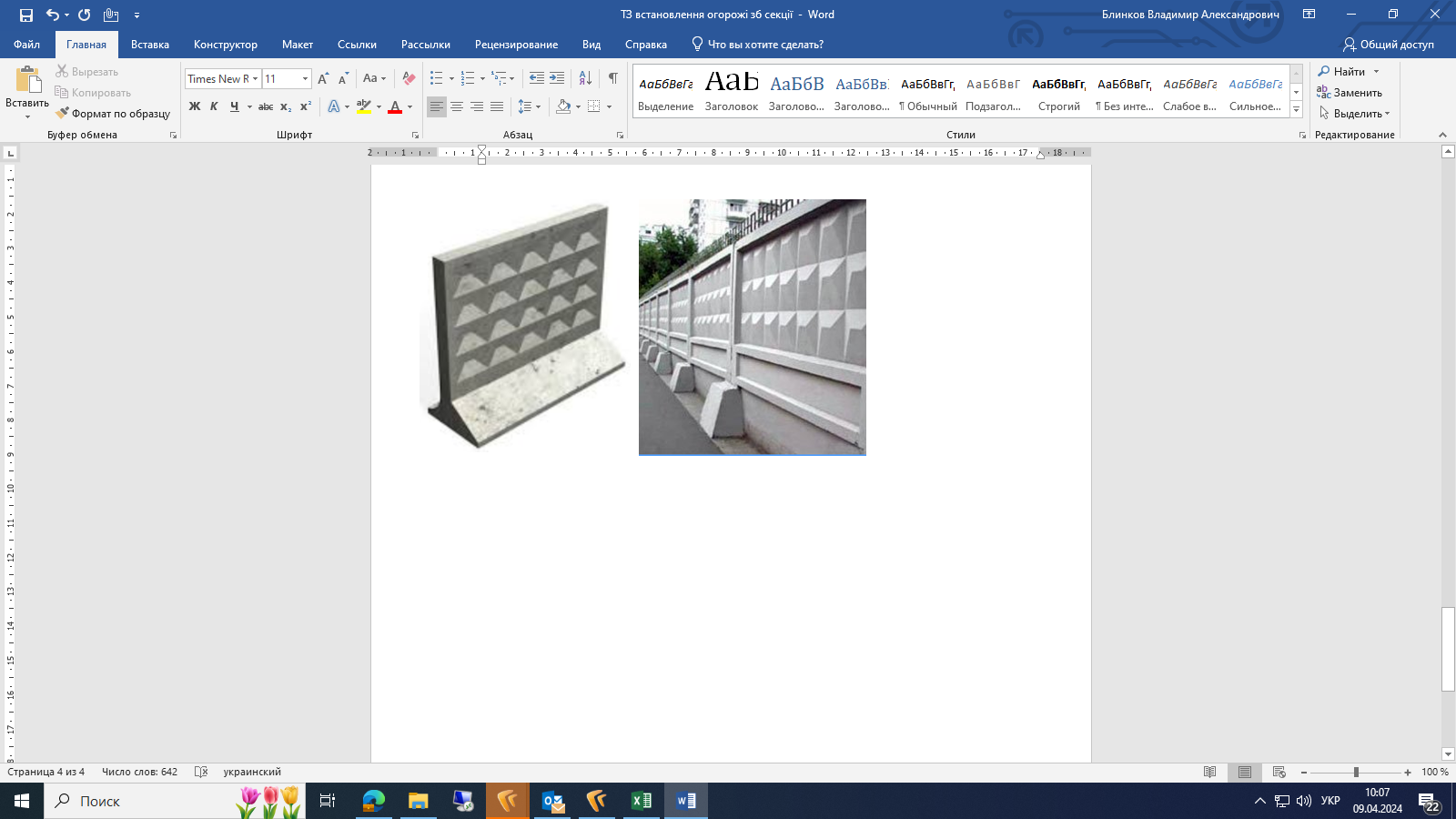 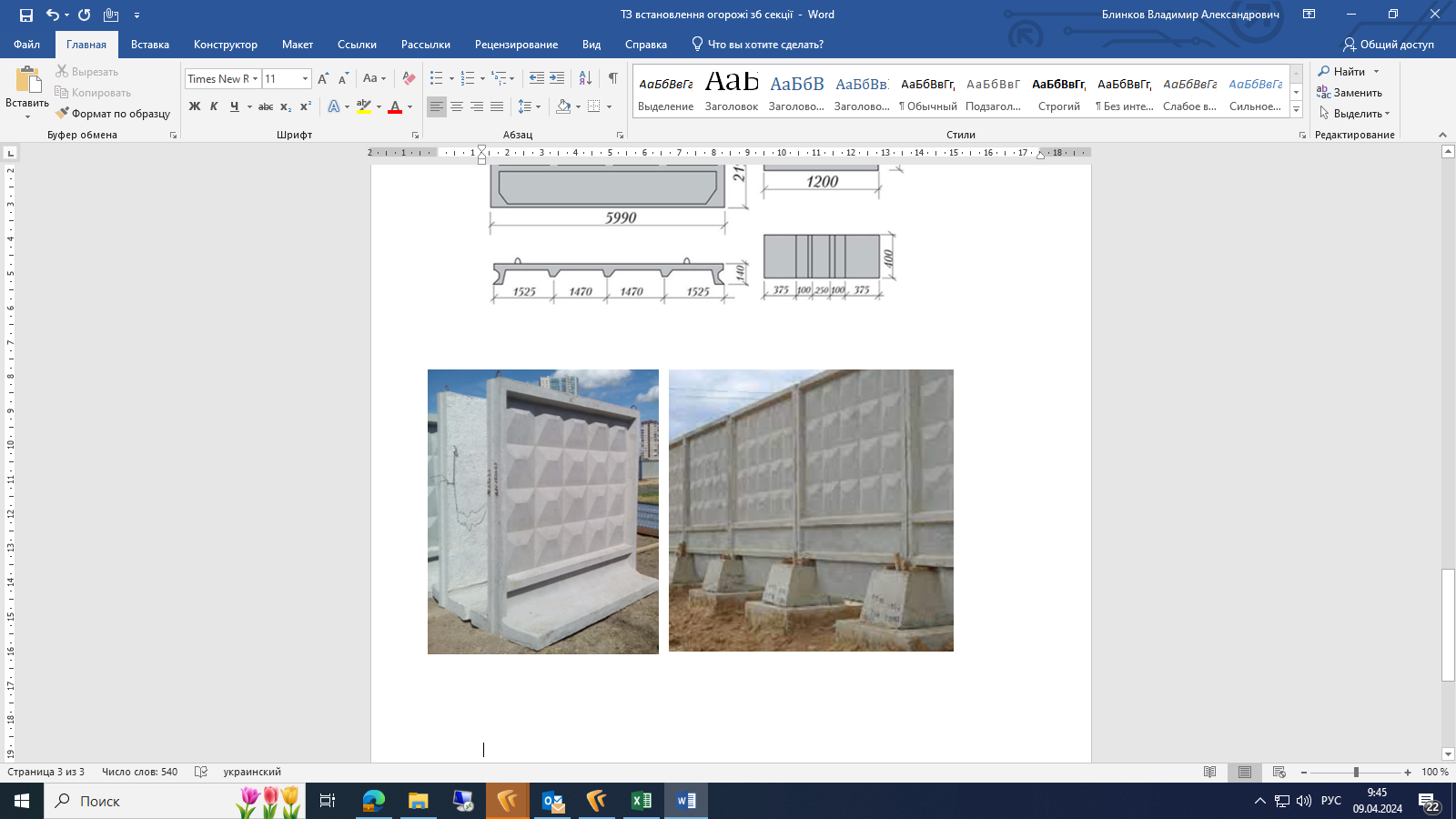                                                                 Варіант № 5                             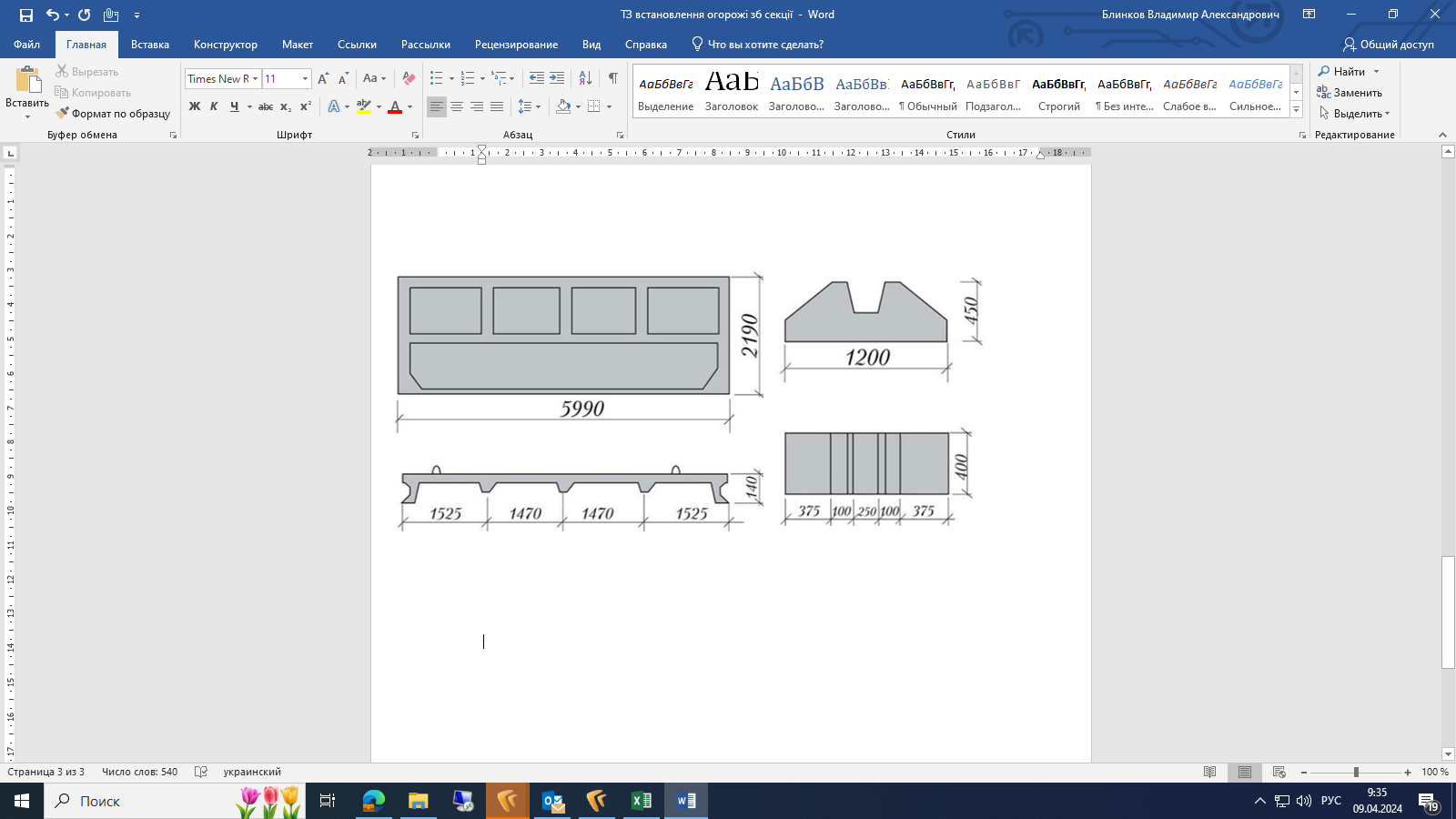 Схема огорожі для виконання робіт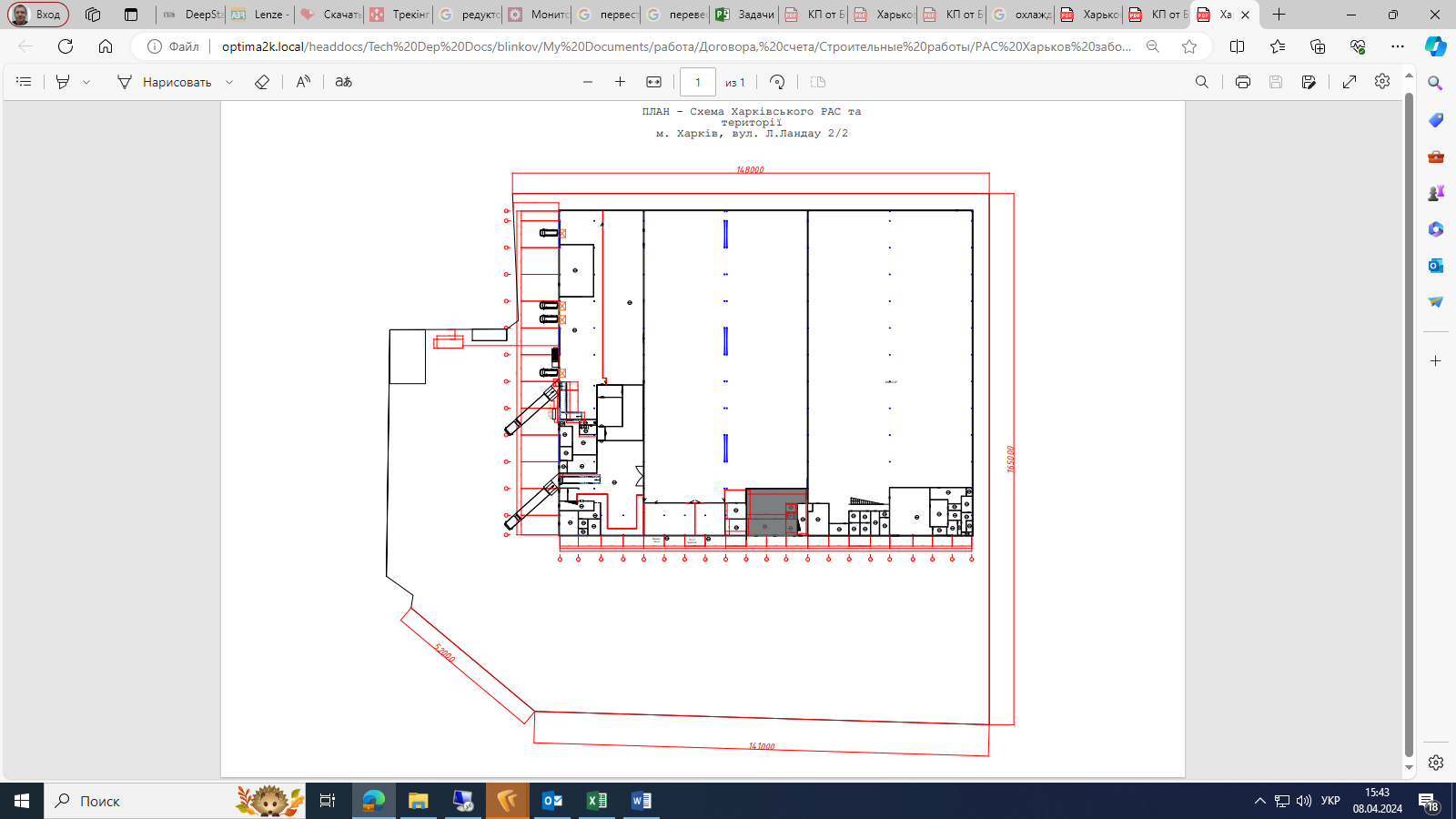 Склад робіт:Підготовчі роботи  –  1 послуга.До складу робіт включити розмітку території щодо розміщення фундаментних стаканів; виготовлення бетонного вирівнюючого шару під фундаментний стакан, в разі необхідності – якщо місце встановлення фундаментного стакану має нерівності, вартість необхідної кількості  бетону повинна бути врахована в дану розцінку. Також дана розцінка повинна враховувати порізку секції огородження по довжині, в разі необхідності вкорочення секції в кутах повороту лінії паркану.    Монтаж  з/б фундаментних стаканів – орієнтовно 204 шт. – кількість в договорі буде відкоригована в залежності від запропонованої довжини секції огородження. Вартість монтажу повинна включати вартість встановлення фундаментних стаканів. Якщо конструктивно  секція паркану монолітна (як на  фото варінти № 1 та №3) – вартість монтажу стаканів показувати 0 грн.     Монтаж  з/б секцій огородження –  орієнтовно 506 м.п.   В вартість робіт повинно входити: монтаж секцій огородження, розкріплення їх в фундаментних стаканах дерев’яними клинами;  виготовлення кріпильних металевих пластин, що з’єднують сусідні секції огородження, приварювання  цих пластин до монтажних петель сусідніх секцій, а також фарбування за місцем цих з’єднувальних пластин.  Монтаж кол. дроту “Єгоза” з кронштейнами кріплення на огорожу – орієнтовно 680 м.п.  Виконати монтаж колючого дроту типу “Єгоза” на встановлених секціях огородження – 506 м.п. і на існуючих секціях огородження орієнтовно - 174 м.п.. Роботи по монтажу колючого дроту повинні включати монтаж кронштейнів – фарбування в місцях зварювання; монтаж колючого дроту “Єгоза”. Роботи з бетонування опор секцій в фундаментних стаканах – 1 послуга. До вартості робіт включити вартість бетонного розчину та вартість виконання робіт з заливки бетону по всіх змонтованих секціях огородження (загальною довжиною 506 м.п.).Робота будівельних машин та механізмів  – 1 послуга.                                                                          До вартості даної послуги  включити вартість роботи техніки, яка буде задіяна при виконанні робіт (автокран, вантажні автомобілі, т.і.).Доставка будівельних матеріалів на об'єкт  – 1 послуга.  В вартість даної послуги включається доставка усіх необхідних будівельних матеріалів (з/б секції, фундаментні стакани), обладнання і інструменту за адресою: м. Харків, пр-кт Ландау, 2/2.Матеріали (для виконання робіт по монтажу огородження з з/б секцій):фундаментний стакан з/б секції огородження  -  204 шт. (кількість вказана орієнтовна, виходячи з довжини секції 2,5 м - кількість в договорі буде відкоригована в залежності від довжини запропонованої секції огородження.                             з/б секція огородження  – 203 шт. (кількість вказана орієнтовна, виходячи з довжини секції 2,5 м - кількість в договорі буде відкоригована в залежності від довжини запропонованої секції огородження.                             колючий дріт “Єгоза” з кронштейнами кріплення на огорожу – 680 м.п. (кількість вказана орієнтовна, включає 174 м.п. існуючого паркану і 506 м.п. паркану, який необхідно встановити).(Розглядаємо варіанти б/в секцій огородження; і всі можливі до поставки конструктивні варіанти фундаментних стаканів та секцій, які встановлюються зверху на грунт - без закопування, і при цьому зазор між встановленою секцією та майданчиком – відсутній/мінімальний).В своїй пропозиції, кожен Учасник повинен:Надати лист зі згодою з істотними умовами проекту договору, що вкладений до тендерної документації.Надати комерційну пропозицію в якій обов’язково повинно бути зазначено:- конструктив та геометричні розміри запропонованих секцій огородження та фундаментних стаканів до них;                               - термін виготовлення та поставки з/б виробів – секцій огородження та фундаментних стаканів  (вказується в календарних днях);- термін виконання монтажних робіт (вказується в календарних днях);- гарантійний термін (вказується в календарних місяцях);- бажані умови оплати за поставку матеріалів та виконання робіт.